ONLINE SUPPORTING MATERIALDietary patterns within educational groups and their association with coronary heart disease and stroke in the EPIC-NL cohortSander Biesbroek1, Mirjam C Kneepkens1, Saskia W. van den Berg1, Heidi P. Fransen2, Joline W. Beulens2,3, Petra H.M. Peeters2,4, and Jolanda M.A. Boer1.National Institute for Public Health and the Environment, Bilthoven, the NetherlandsJulius Center for Health Sciences and Primary Care, University Medical Center Utrecht, Utrecht, the Netherlands.Department of Epidemiology & Biostatistics, EMGO+ Institute for Health and Care Research, VU University Medical Center, Amsterdam, The NetherlandsSchool of Public Health, Imperial College London, London, United KingdomCorrespondence:Sander Biesbroek, Centre for Nutrition, Prevention and Health Services, National Institute for Public Health and the Environment (RIVM), PO Box 1, 3720BA Bilthoven, The Netherlands, E-mail: sander.biesbroek@rivm.nl.Supplemental Figure 1.  Scree plot of Eigen values of the Principal Component Analyses by educational level (a. whole population, b. low education, c. medium education, d. high education).A.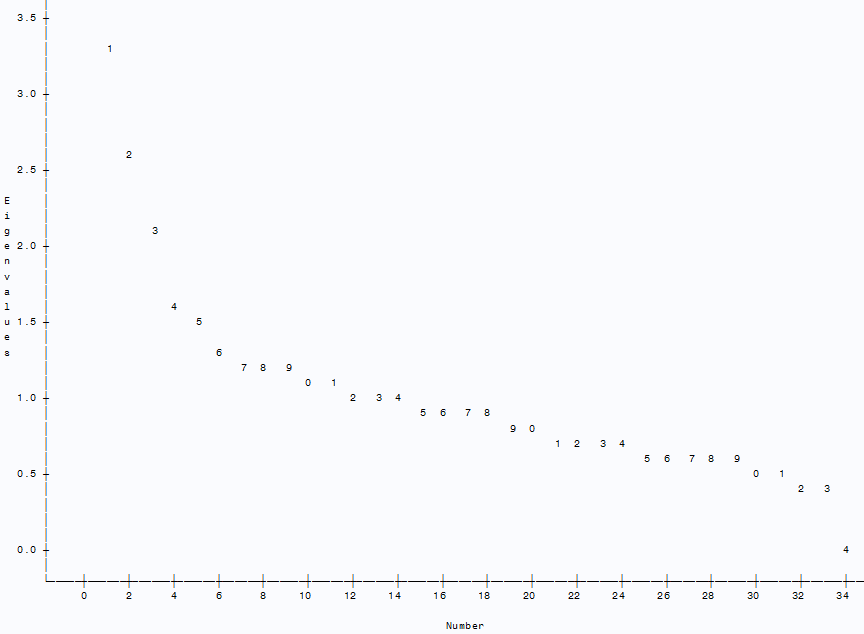 B.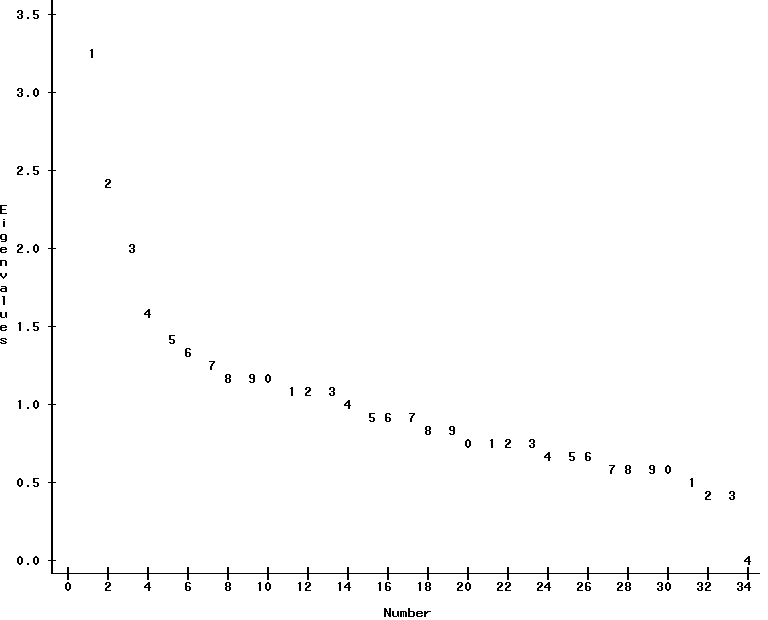 C. 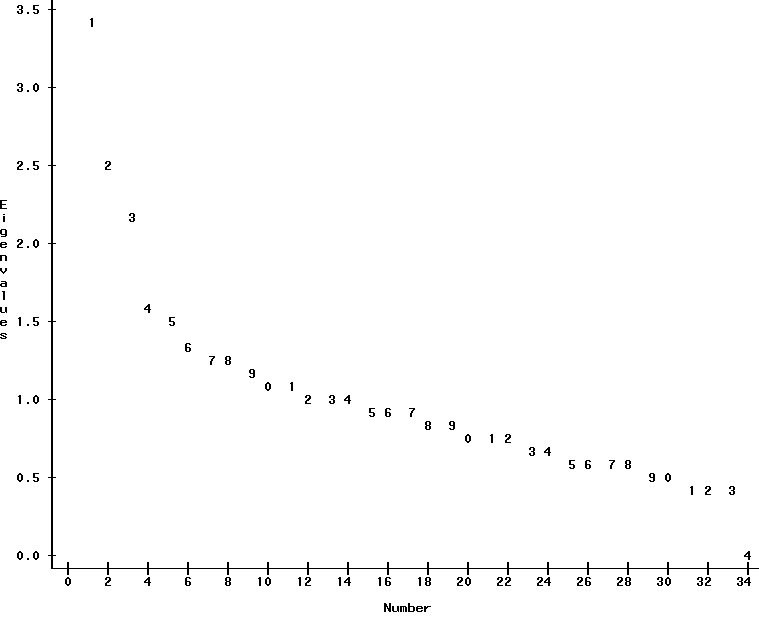 D. 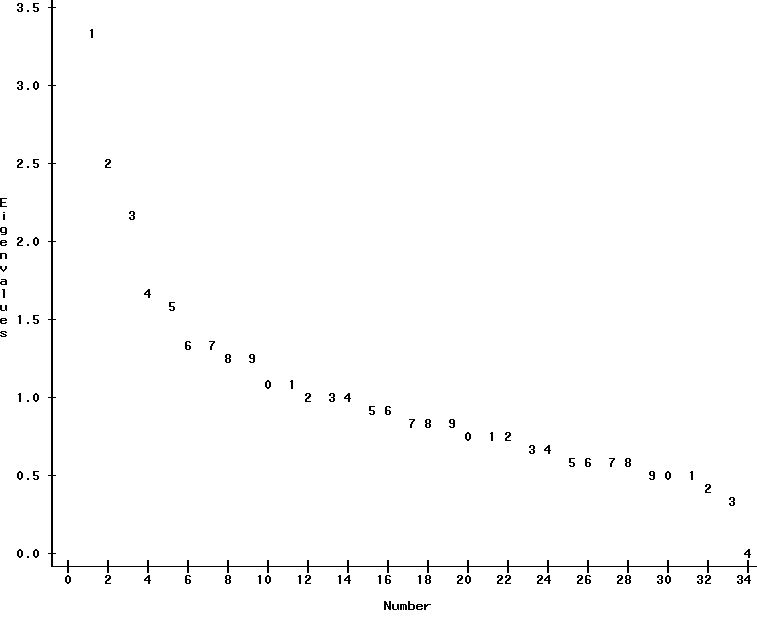 